SBĚR A ODVOZ NEBEZPEČNÉHO ODPADU!Co to je nebezpečný odpad? Jedná se o nebezpečné odpady všeho druhu, oleje, plechovky od barev, kyseliny a zásady, barvy a ředidla, teploměry, kosmetiku, pesticidy, fotochemikálie, léky, lepidla, desinfekční prostředky, čistící prostředky na okna a WC, laky, ale také zaolejované hadry, nádoby se zbytky chemikálií apod.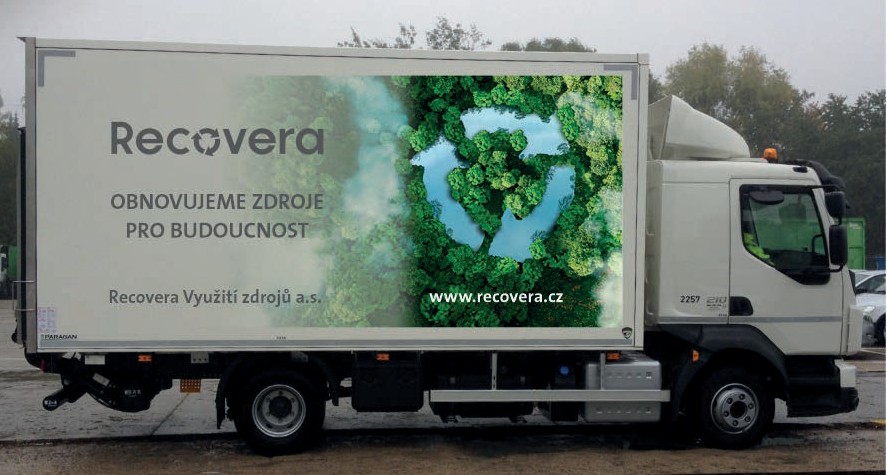 Nebezpečné odpady budou odebírány vyškoleným pracovníkem a odváženy z následujících míst v obci podle tohoto časového harmonogramu:Při tomto svozu budou odebírány i pneumatiky.www.recovera.cz	info@recovera.cz	800 102 000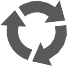 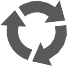 DatumMísto Čas11.3.2023SOBOTAu KD na parkovišti  9:20-11:20